Муниципальное бюджетное дошкольное образовательное учреждениеЧановский  детский сад № 4Чановского района Новосибирской областиФизкультурный досуг «Красный, жёлтый, зелёный»Возраст детей 5 – 6 лет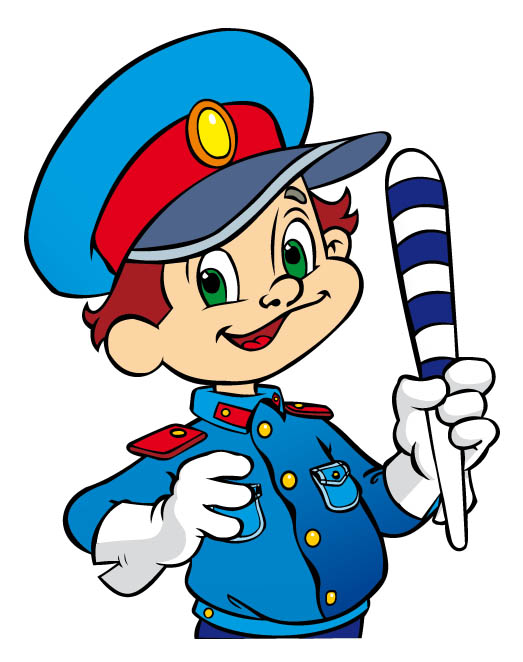 Подготовила: инструктор по ФИЗО  первой квалификационной категории Федорова Е.М.2017гЦель:Формирование знаний, умений и практических навыков безопасного поведения на дороге и улице. Задачи: Образовательные:Развивать быстроту, ловкость, а также внимание и зрительную память.Закрепить знания детей о сигналах светофора, о разнообразности дорожных знаков, о видах транспорта.Оздоровительные:Укрепление сердечно сосудистой и дыхательной системы.Воспитательные:Готовить детей к самостоятельности на улице; воспитание коллективных действий.Ход досугаПод марш в зал входят три команды детей. В руках у каждого воздушный шар красного, желтого, зеленого цвета (построение в полукруг у центральной стены)        Ведущий. На дорогах с давних порЕсть хозяин светофор!Пред вами все цветаВам представить их пора.      Приветствие команд.1 команда. Загорелся красный цвет Стой – вперёд дороги нет.2 команда. Жёлтый глаз твердит без слов. К переходу будь готов.3 команда. На зелёный свет вперёд! Путь свободен – Переход!Песня, про правила дорожного движения (На мотив песни «Голубой вагон»)1 куп. Если вы отправились куда-то в путь,Не забудьте вспомнить ПДДСоблюдайте строго эти правилаОтведете руку вы беде.Припев: Помните, на дороге, в путиДругом для вас всегда служит светофорЕсли зеленый свет вспыхнул вдруг впередиСмело и весело ты вперед иди!2 куп. Ну, а если красный бойко подмигнет-Непременно ты остановись!Не спеши, дружок, прошу, не торопись,Огонька зеленого дождись! Ведущий.Перейти через дорогуВам на улице всегдаИ подскажут, и помогутЭти яркие цвета.Разминка под музыку (С шарами красного , желтого, зеленого цвета. Фонограмма исп. В. Леонтьев «Зеленый светофор»)Выходит инспектор Петрова. Под музыку фонограммы «Наша служба и опасна и трудна»Инспектор Петрова: Здравствуйте, ребята. Я инспектор Петрова.В нашей стране Светофории случилась беда.  Шапокляк испортила все светофоры, и теперь у нас в стране происходят постоянно аварии. Помогите нам, пожалуйста!Ведущий: Конечно, поможем! Только как!?Инспектор Петрова: Нужно выполнить задания Шапокляк, чтобы  расколдовать наш главный светофор. Поможете? (Ответы детей)Тогда не будем терять времени - начнем выполнять задания Шапокляк(Петрова вынимает первое задание из кармана)Инспектор Петрова:  Шапокляк  утверждает, что ее крыса Лариса на дороге самая главная. А вы ребята знаете, кто на дороге самый главный? (Ответы детей) Его сигнал для всех закон?Ведущий: Он существует, чтобы тебе помочь Путь пройти опасный, Горит и день и ночь – Зелёный, жёлтый, красный.Правильно, конечно – же, это светофор!И сейчас мы посмотрим, какая команда первой соберёт светофор.1 соревнование  «Огни светофора»На расстоянии 1м от стартовой линии стоит гимнастическая скамейка, а на расстоянии 6м от стартовой линии корзина, в  команде «Начали!» первые участники команды подтягиваются сначала по гимнастической скамейке до корзины, берут из неё магниты, прикрепляют к мольбертам и бегут обратно, передавая эстафету, хлопком по плечу. Вторые проделывают тот же путь, берут из корзин основание, прикрепляют к основаниям и возвращаются обратно, передавая эстафету. Третьи  – проделывают тот же путь, находят в корзине красные кольца, четвёртые – жёлтые и пятые – зелёные. Побеждает та команда, которая первой закончит соревнование и в правильной последовательности повесит кольца. (мольберты и магниты) (подведение итога вот и справились мы верно с заданием)Ведущий: А вот и второе задание от Шапокляк.2 соревнование «Перечислите виды транспорта»Инспектор  Петрова: Ребята, перечислите, какой вы знаете транспорт?(Дети перечисляют: воздушный, наземный, подземный, подводный)Ведущий: Молодцы! Ребята!	Силач на четырёх ногах, В резиновых сапогахПрямиком из магазинаПритащил  нам  пианино. (Грузовик)3 соревнование  «Грузовики»Играющие держать в руках автомобильные рули – это грузовики. Им необходимо доставить срочный груз. На голове небольшой мешочек с песком. Нужно быстро обежать кегли не уронив груз – мешочек.Инспектор Петрова:  А еще есть сказочные виды транспорта.Я буду загадывать, а вы попробуйте отгадать: 1. На чем Емеля ехал к царю во дворец? (на печке)2. Любимый вид транспорта кота Леопольда? (двухколесный велосипед)3. Во что превратила добрая фея тыкву для Золушки? (карета)4. какой подарок сделали родители дяди Федора почтальону Печкину? (велосипед)5. На чем летал старик- Хоттабыч? (на ковре - самолёте)6. Личный транспорт Бабы-Яги? (ступа, метла)Хорошо, справились с загадками.Ведущий:         Выходя на улицу,Приготовь заранееВежливость и сдержанностьА главное – внимание!  Инспектор Петрова:   А вот и еще одно задание от вредной Шапокляк. А вы всегда внимательны на дороге? (Ответы детей)4 соревнование «Внимание собери знак!»  Для проведения игры нужны3 дорожных знака, (пешеходный переход, надземный переход, подземный переход). Знаки разрезаны на пазлы. Первый участник от команды бежит собирает пазл, второй разбирает и т.д.5 соревнование «Остановка общественного транспорта»Первый ребенок в команде – водитель. Он надевает на себя обруч, бежит до противоположной стойки, огибает ее, возвращается к команде. К нему прицепляется второй участник и вместе они бегут до стойки, где «пассажир» отцепляется. «Водитель» перевозит всех участников к противоположной стойке. В конце  все возвращаются к исходному положению. Ведущий: ну вот молодцы, еще с одним заданием справилисьИнспектор Петрова:  следующее задание от Шапокляк. Вопрос «На чём раньше ездили люди, когда не было машин?»(Ответы детей)6 соревнование «Скачки на лошадях» (на хопах).Дети по очереди прыгают на хопах до стойки, и обратно возвращаются так же. Передают эстафету.Ведущий: У нас все получилась.Инспектор Петрова:  Шапокляк с крысой Лариской нам еще одну игру подготовили.7 соревнование  « Подземный переход»Дети стоят в командах у стартовой линии, на расстоянии от них через 1м  туннель (мешок 2.5 м) и через 3м кегля.  По свистку дети пролезают в туннель, оббегая  кеглю,  и возвращаются в команды, передавая эстафету хлопком по плечу. Выигрывает команда, которая быстрее всех выполнит задание.8 соревнование Игра «Это я, это я, это все мои друзья!»- Кто из вас в трамвае тесном, уступил бабуле место?- Кто кричит, толкается и на всех ругается?- Знает кто, что красный свет – это значит - хода нет?- Кто летит вперед так скоро, что не видит светофора?- Кто из вас идет вперед только там, где переход?Ответы детей.Под музыку входит Шапокляк.Шапокляк: Что не получается расколдовать светофор? Хорошо я заколдовала – вот весело было! Я и до вас весело добиралась, держалась зонтиком за автобус, хорошо с ветерком.Инспектор Петрова: Ребята, разве можно так ездить? (Ответы детей)Шапокляк: Что, умные такие? А вы пробовали?Инспектор Петрова: Нет! Не пробовали, и не хотим – это очень опасно!Шапокляк: Опасно! Опасно! Сейчас разберемся, ага! Сейчас узнаем, как вы знаете ПДД. Шапокляк достает задание.Инспектор Петрова: Ребята, здесь написано «Музыкальная пауза».Шапокляк: Я тоже хочу музыкальную паузу. Сейчас я посмотрю какие вы внимательные. (Под музыку)Красный платочек - грозим друг другу пальчиком.Желтый платочек -  приседаем.Зеленый - танцуем.Инспектор Петрова достает 10 задание.Загадка:Я глазами моргаюНеустанно день и ночь,Я машинам помогаю,И тебе хочу помочь!(Светофор)Инспектор Петрова:Город, в котором мы с вами живемМожно по праву сравнить с букварем: Вот, она азбука вдоль мостовойЗнаки расставлены перед тобойАзбука, улиц, проспектов, дорогГород дает нам все время урок!Азбуку города помни всегдаЧтоб не случилась с тобою беда!Шапокляк: Хватит! хватит! мне все ясно буду я ваше правило выполнять и никого не заколдовывать.Инспектор Петрова: Поверим ей, ребята. Я так рада, что вы мне помогли.Верно справились с сложными заданиями. Преодолели все препятствия на своем пути. А сейчас за вашу внимательность, и сообразительность хочу вас наградить медалями «Страна Светофория» (Награждение детей, памятные календари гостям)Ведущий: Вы жизнь свою оберегайтеИ правила дорог не нарушайте,Не зря говорит русский народ,Что береженого Бог бережет! Методическая литература. Енина.Н, Половко.Н, Акулова И, Круцкая Н. Журнал «Здоровье дошкольника» № 4, 2010. ООО Издательский дом «Воспитание дошкольника». Дошкольник и дорога. Денисова О.В, Симчук И.В. Журнал «Здоровье дошкольника» № 2, 2010. ООО Издательский дом «Воспитание дошкольника». Это можно взять с собой. Осваиваем правила дорожного движения. Проворова В.А. журнал «Детский сад» №2, 2014, ООО «Издательская группа «Основа»». Развлечение по правилам дорожного движения, «Наш друг светофор». Царева. А.В. журнал «Детский сад» №3, 2014, ООО «Издательская группа «Основа»». НОД «С правилами я дружу, всем об этом расскажу!»